Муниципальное автономное учреждение дополнительного образования Центр дополнительного образования«Создание сложных изображений в графическом редакторе Adobe Photoshop»методическая разработка                                                                                        Автор: Лешукова Светлана Эдуардовна                                                                                         педагог дополнительного образованияг. Сухой Лог 2023Создание сложных изображений в графическом редакторе Adobe PhotoshopВ этой работе ты узнаешь, как создать сложное изображение с использованием слоев, фильтров, инструментов выделения и инструментов заливки в графическом редакторе Adobe Photoshop.Создай холст размером 500х500 пикселей (Файл → Новый).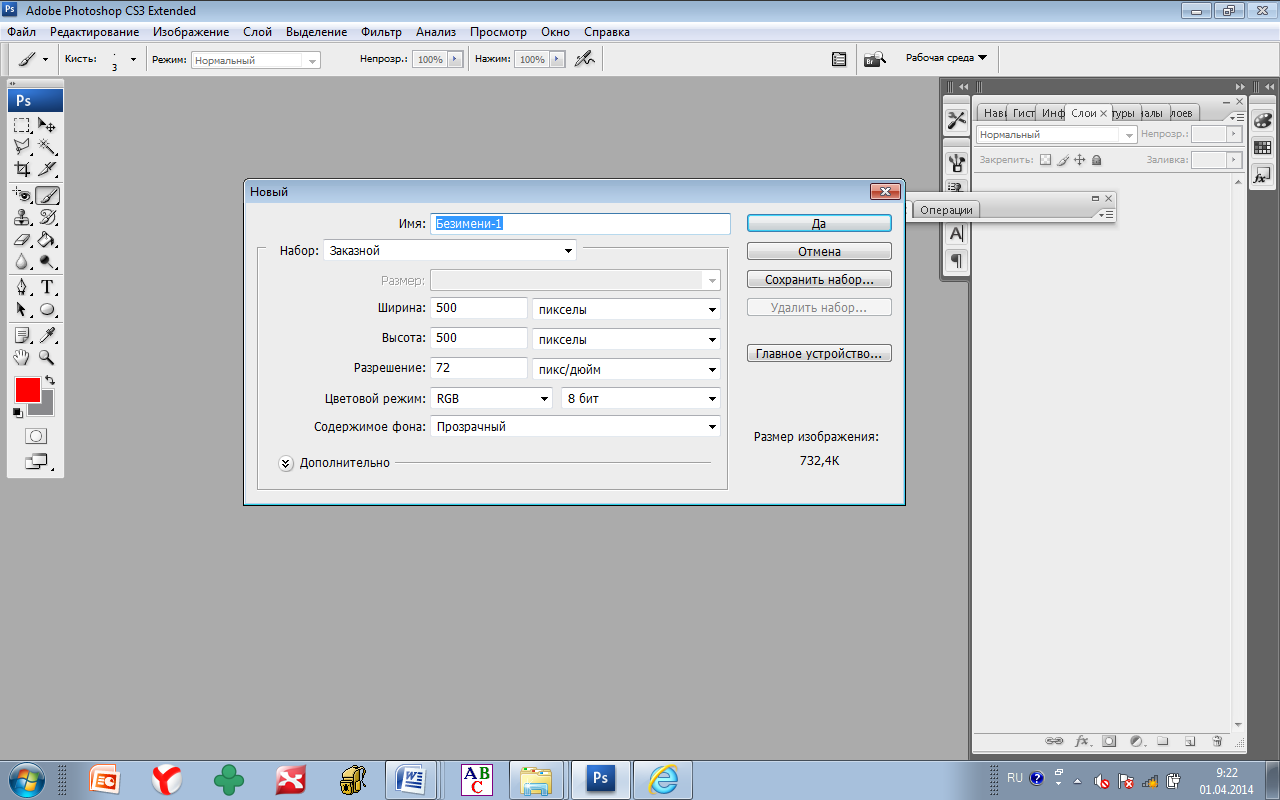 Создай новый слой и назови его «роговица» (Слой → Новый → Слой или сочетание клавиш Shift+Ctrl+N).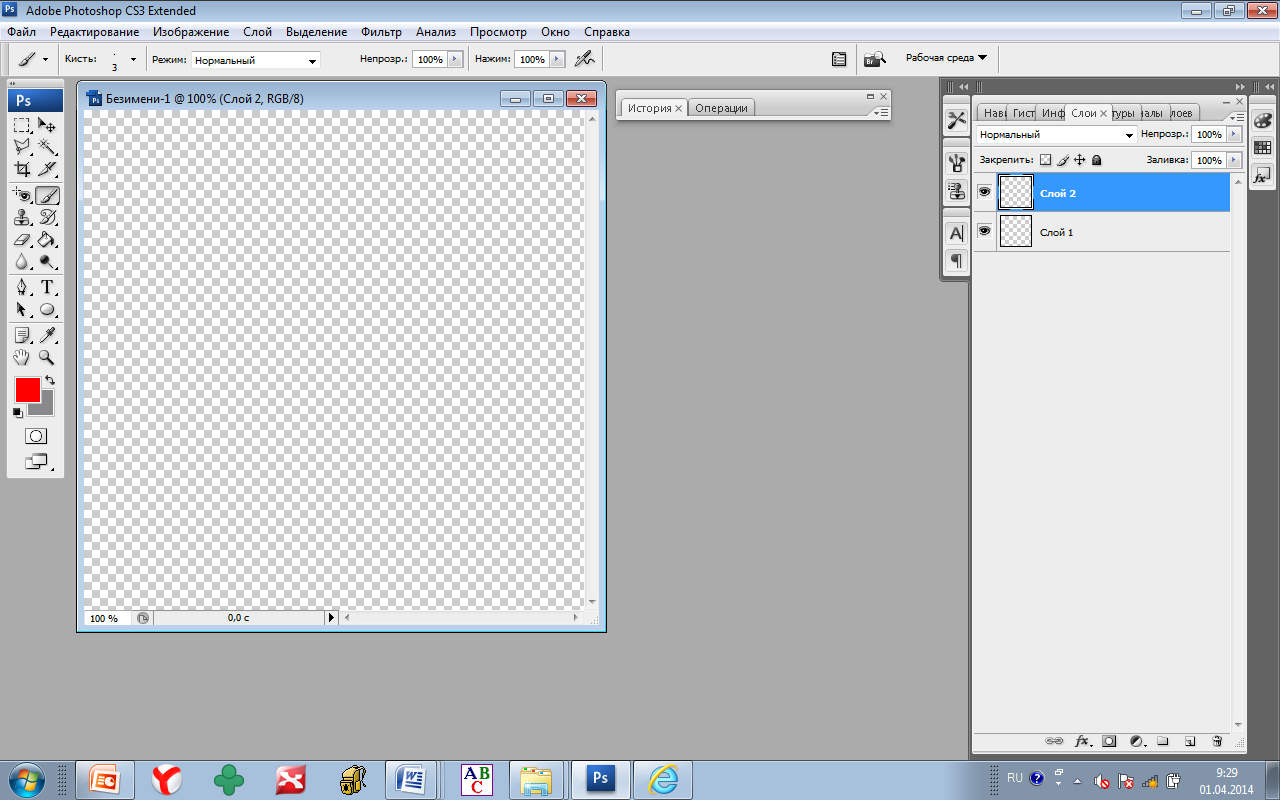 Выбери инструмент «Овальная область» (M)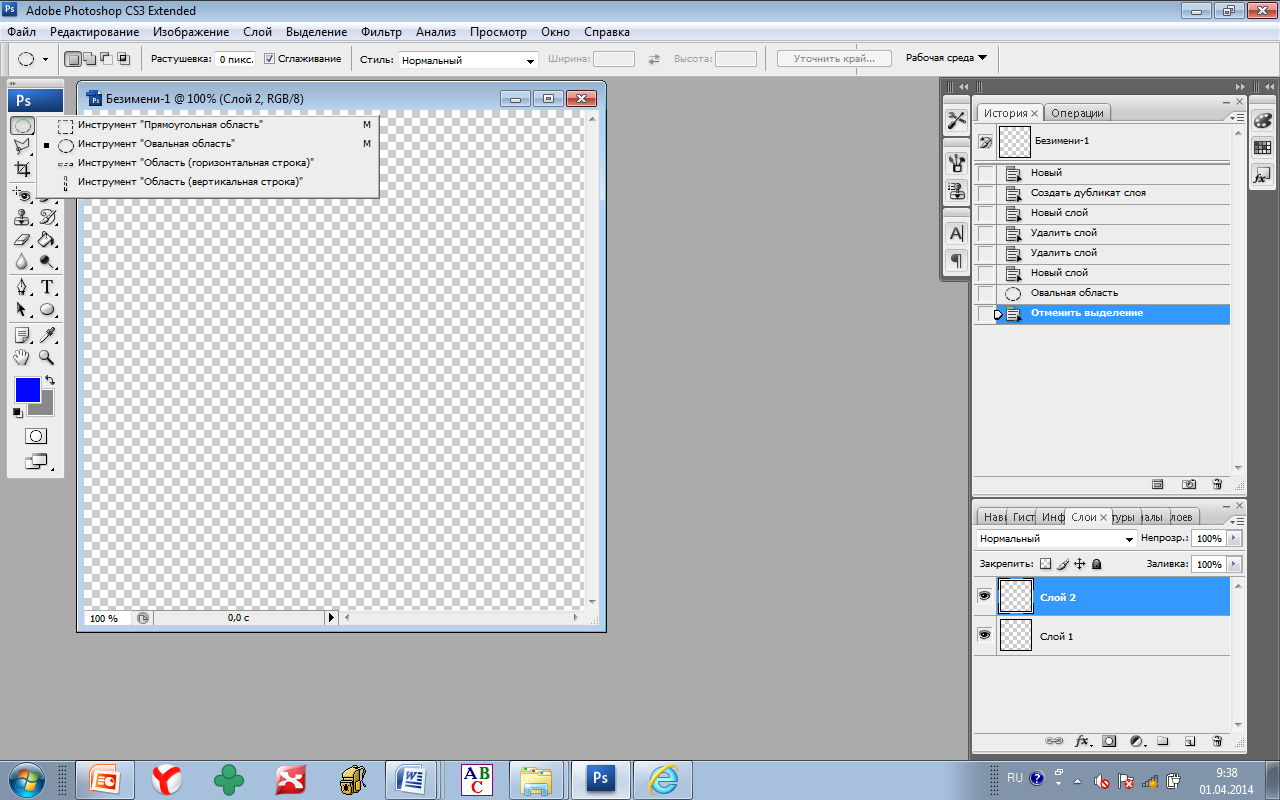 Выдели круглую область, на холсте удерживая клавишу Shift (для получения ровного круга) 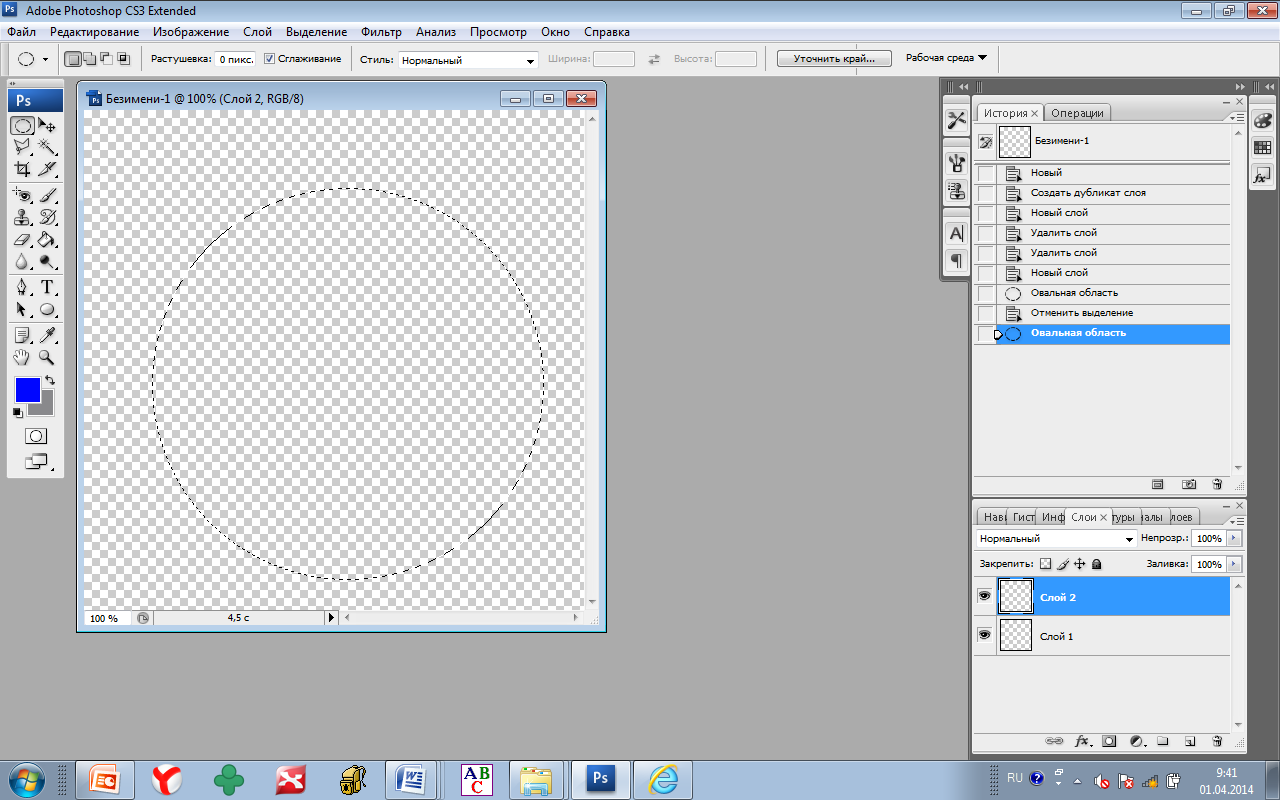 Залей получившуюся область темно-синим цветом (заливка вызывается при нажатии клавиши G), или цветом по своему вкусу. Расположи круг по центру (перемести). Сними выделение (Выделение → Отменить выделение или используй сочетание клавиш Ctrl+D)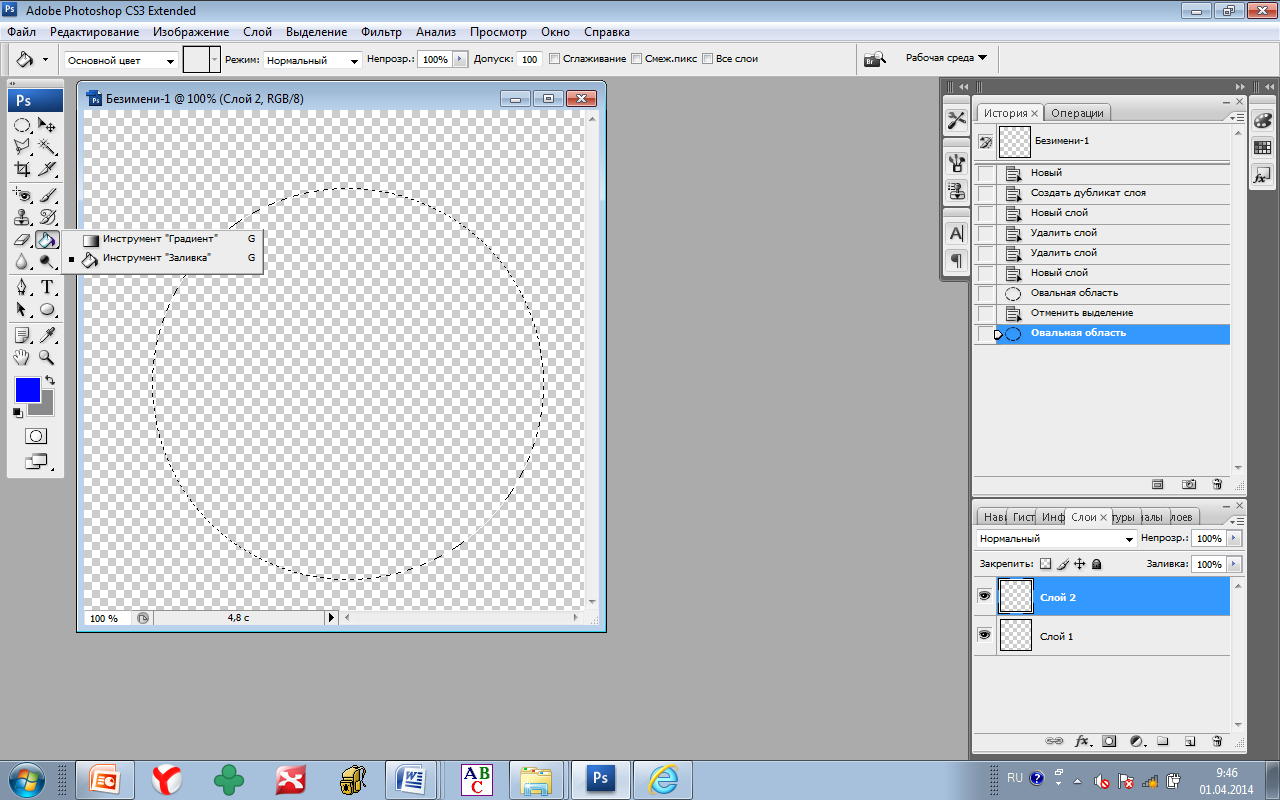 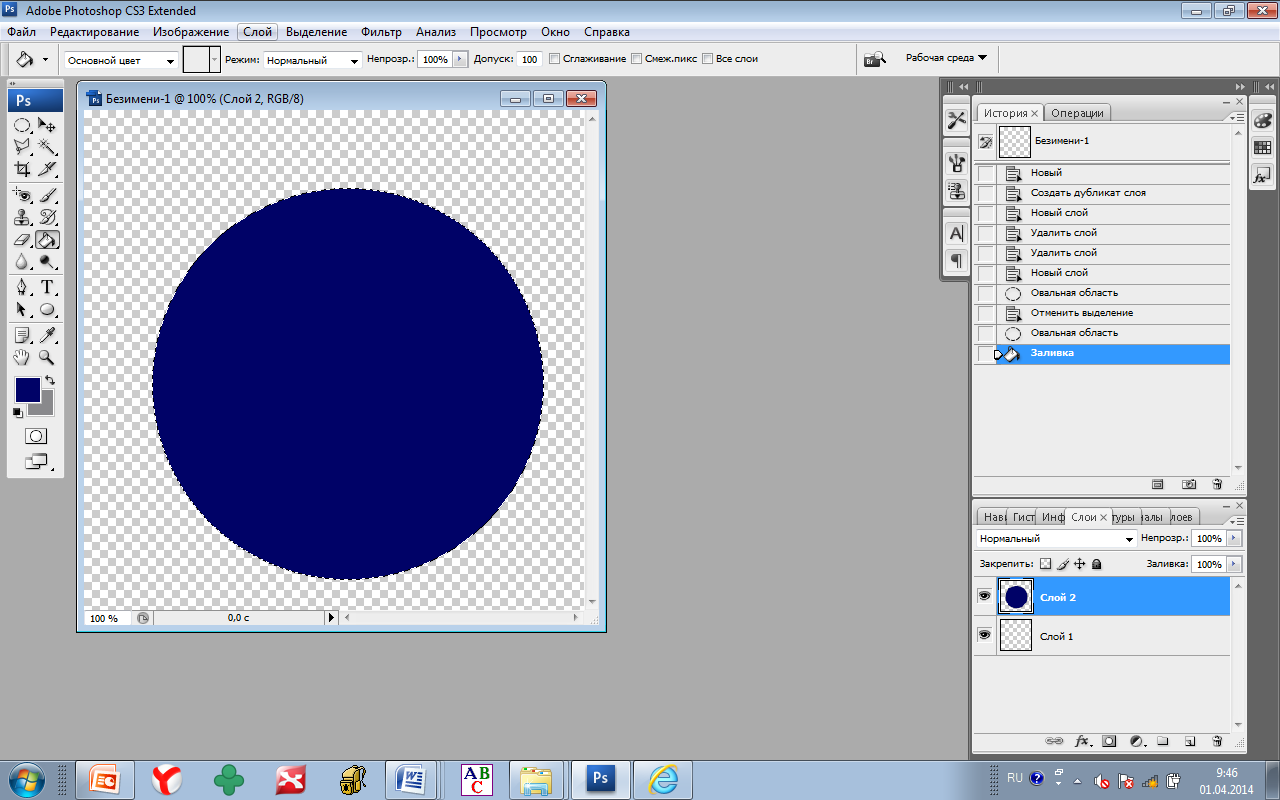 Создай еще один слой (создание нового слоя описано выше), назови его «зрачок», выдели круг поменьше и залей его черным цветом (создание круга описано выше)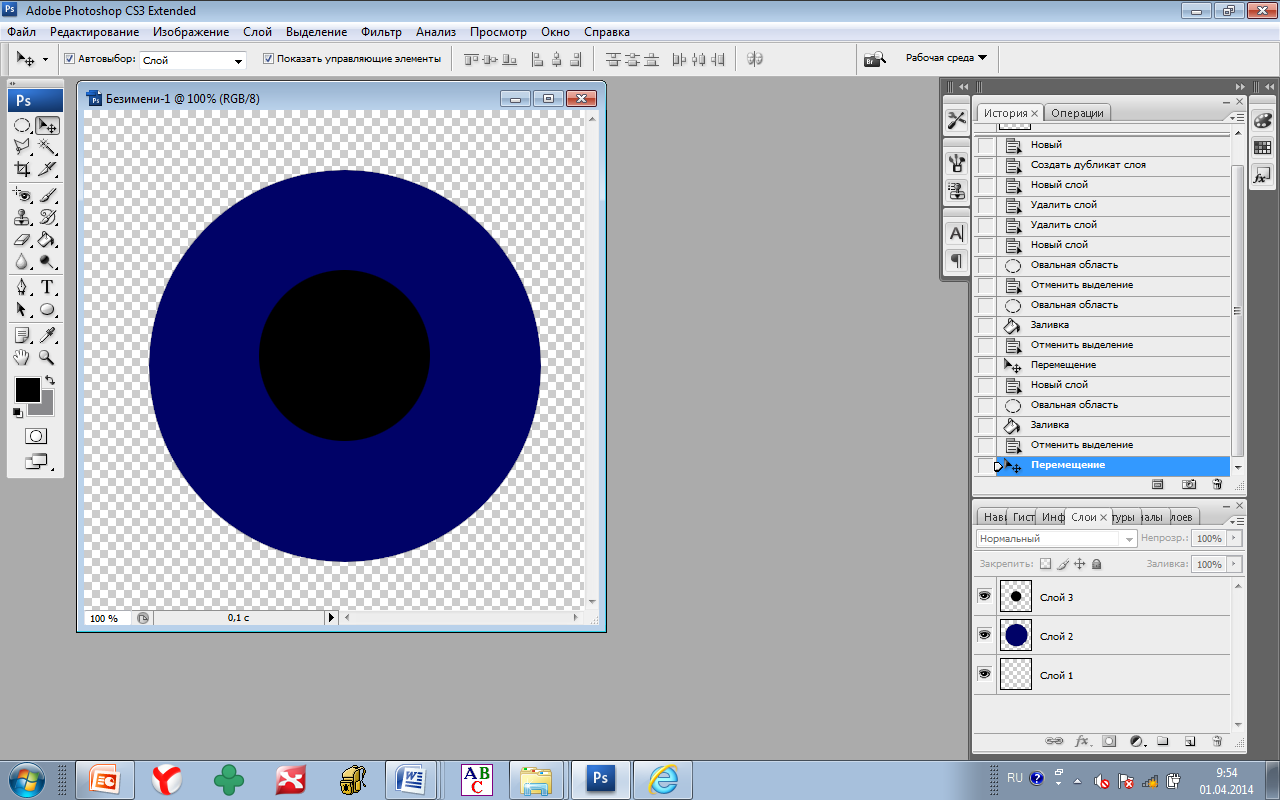 После этого, создай еще один слой между слоями «роговица» и «зрачок», назови его «узор», выдели на нем круг более зрачка и менее роговицы, залей его белым цветом.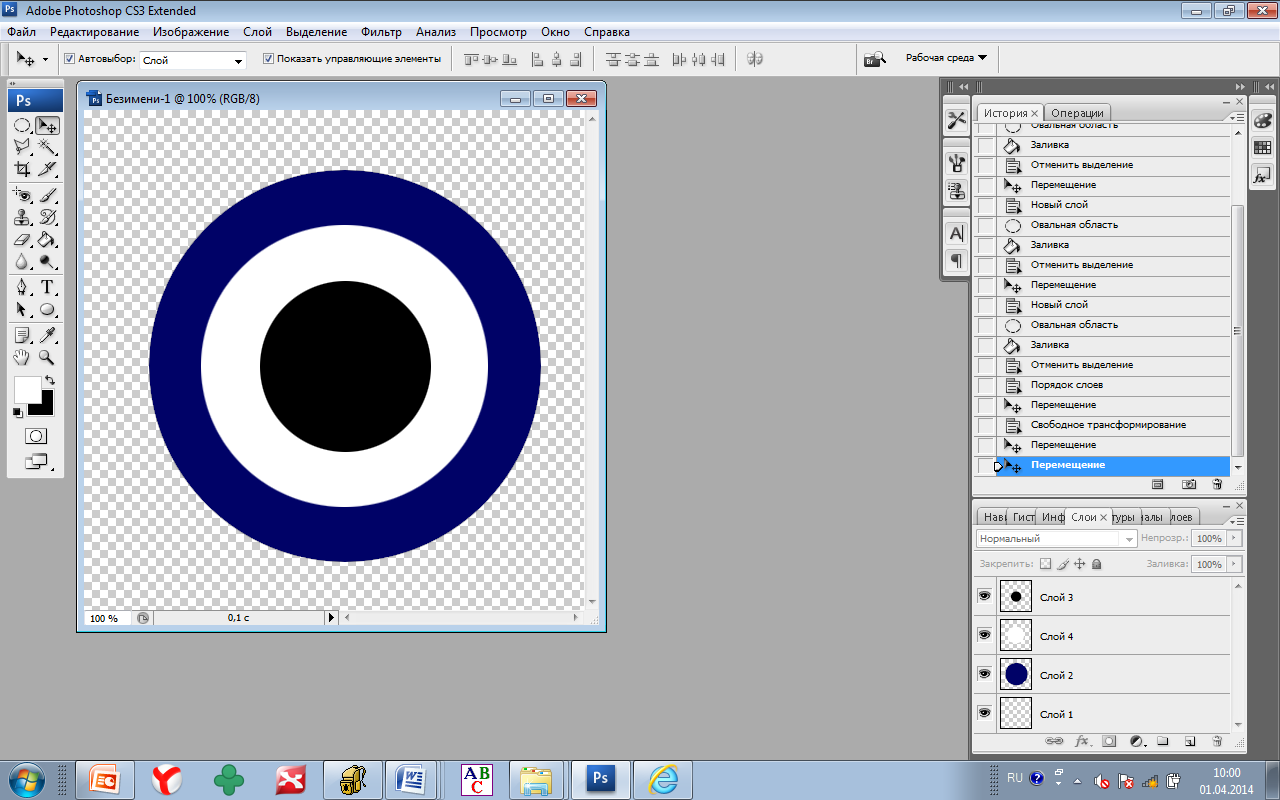 Сделай активным слой «узор» (щелкни по этому слою) и примени к кругу с белой заливкой фильтр из меню Фильтр → Шум → Добавить шум. Распределение – равномерное, количество – 138, 37. Поставь галочку «Монохромный» если она отсутствует.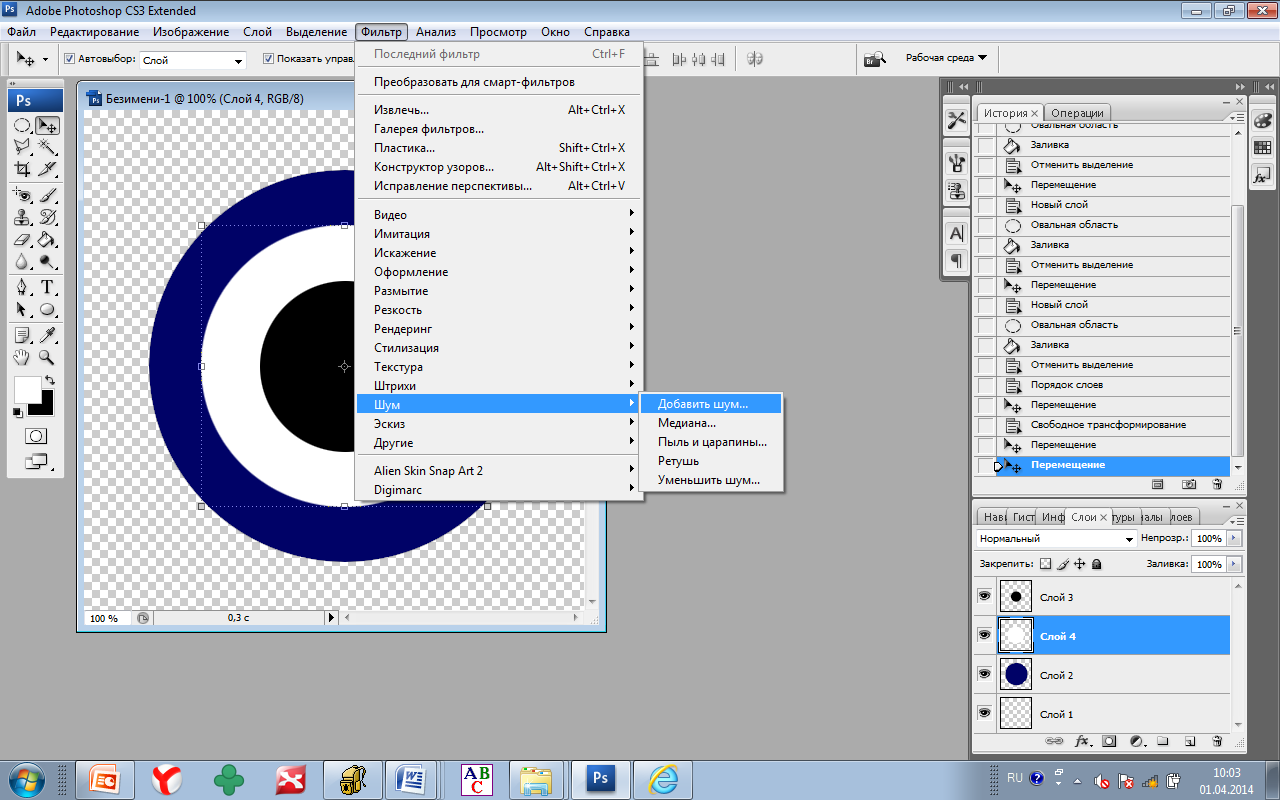 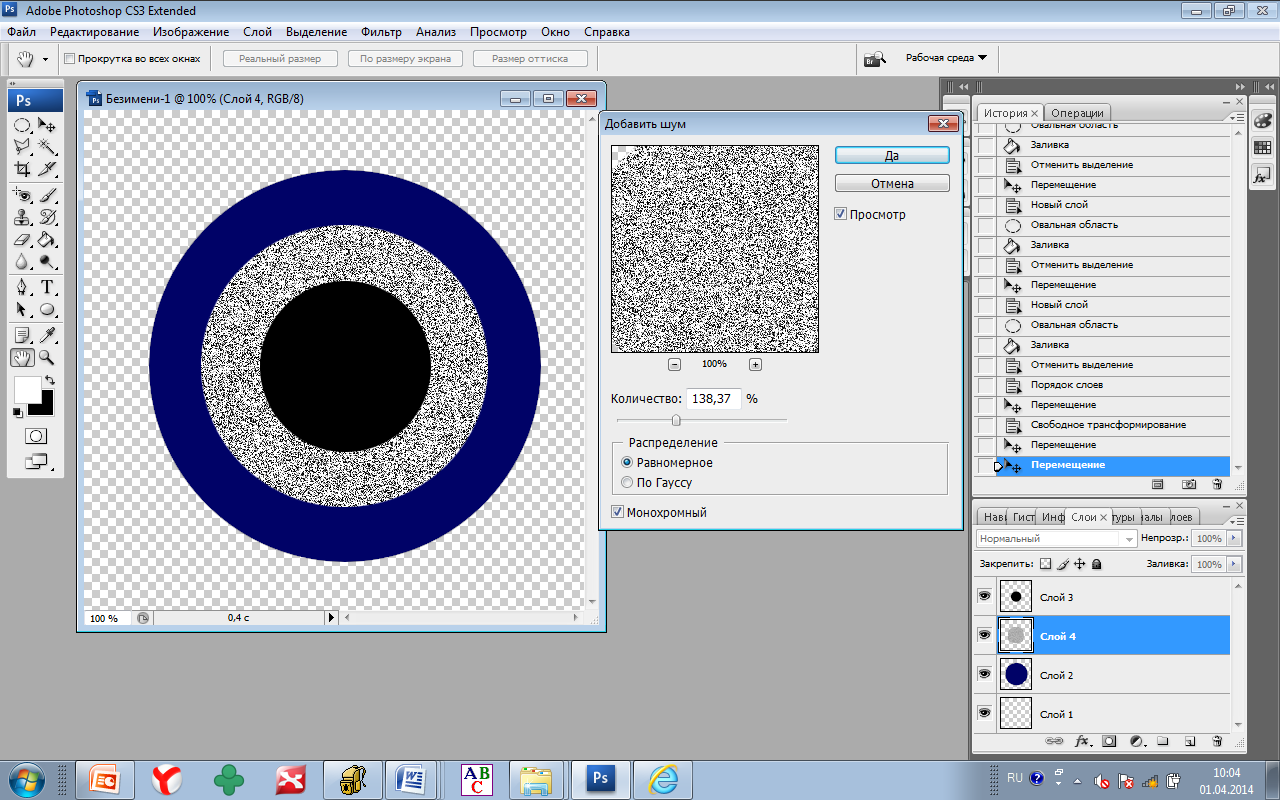 К этому же слою примени фильтр из меню Фильтр → Размытие → Радиальное размытие. Степень – 89, метод – линейный, качество – хорошее.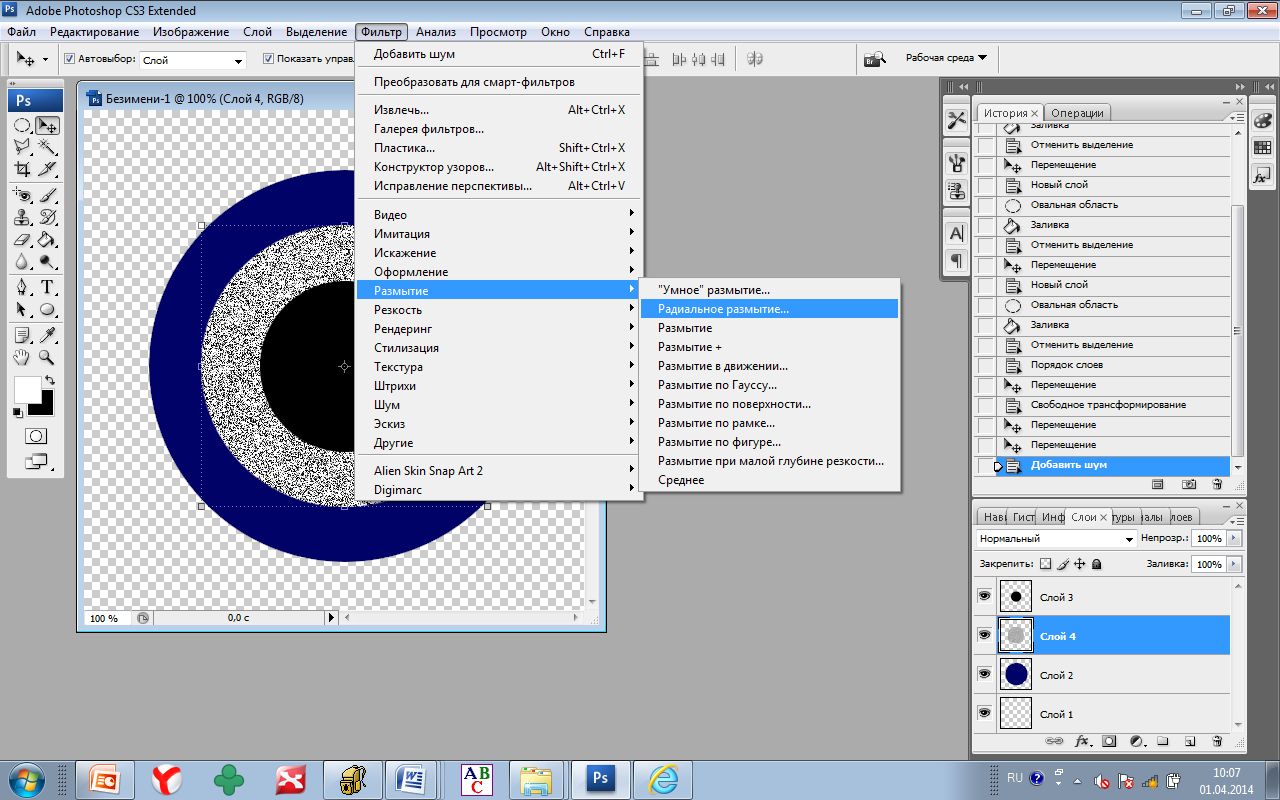 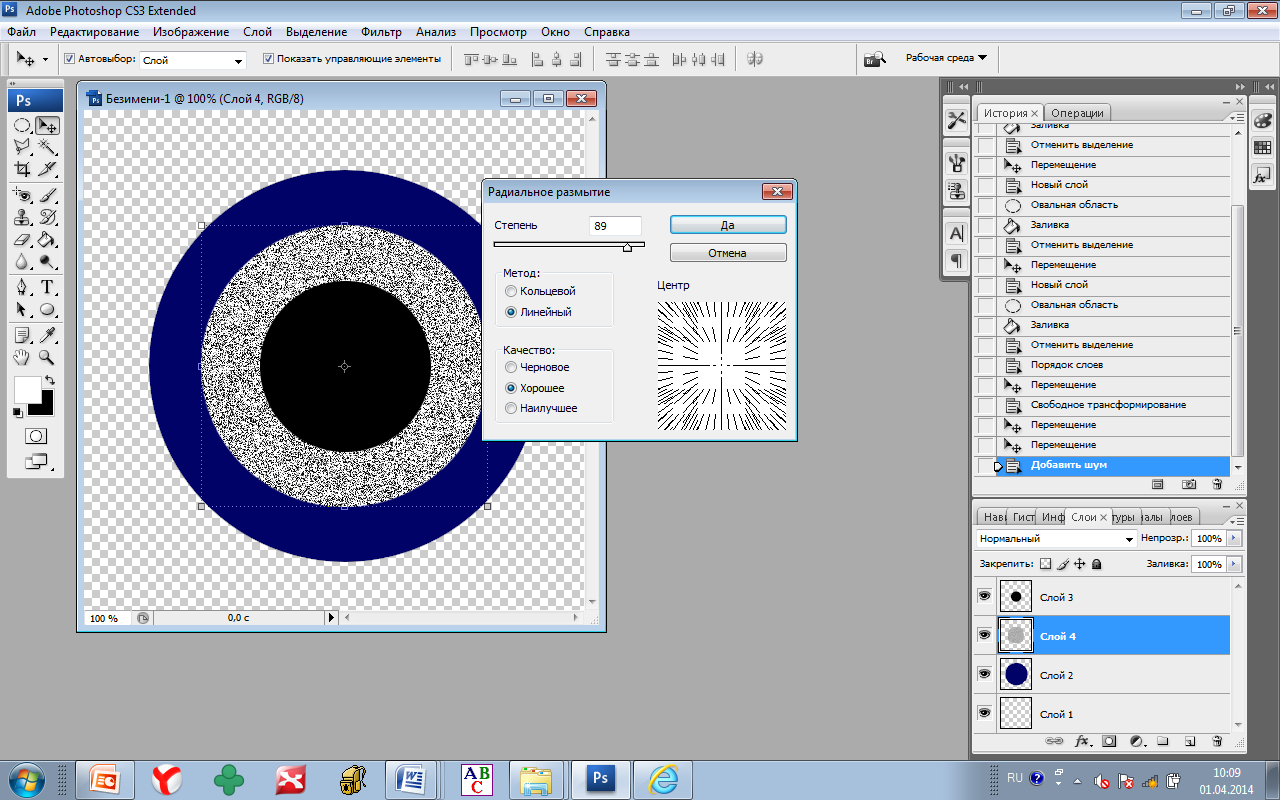 Промежуточный результат: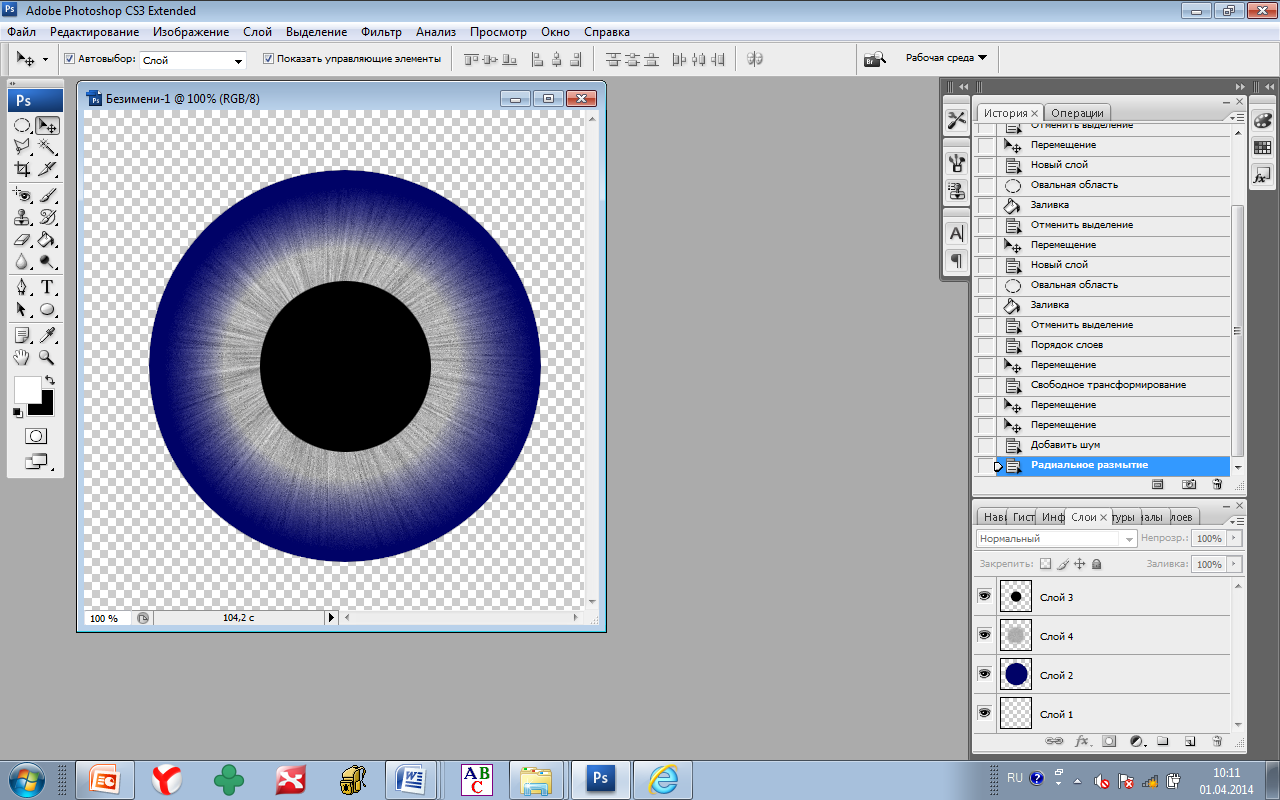 Создай дубликат слоя «узор» (кликни правой клавишей мышки по слою «Узор» → Создать дубликат слоя). Ты получишь слой с названием «узор (копия)» и примени к нему фильтр Фильтр → Искажение → Скручивание. Угол – 45о.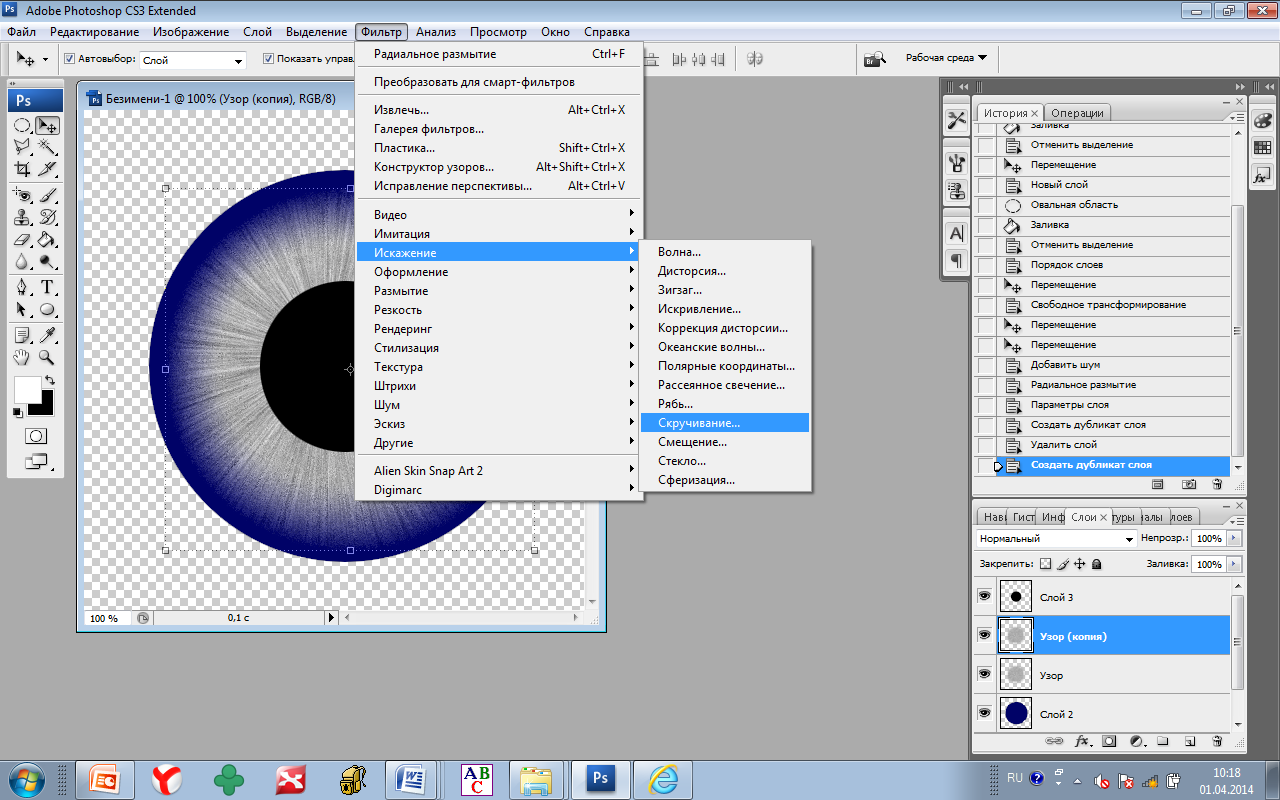 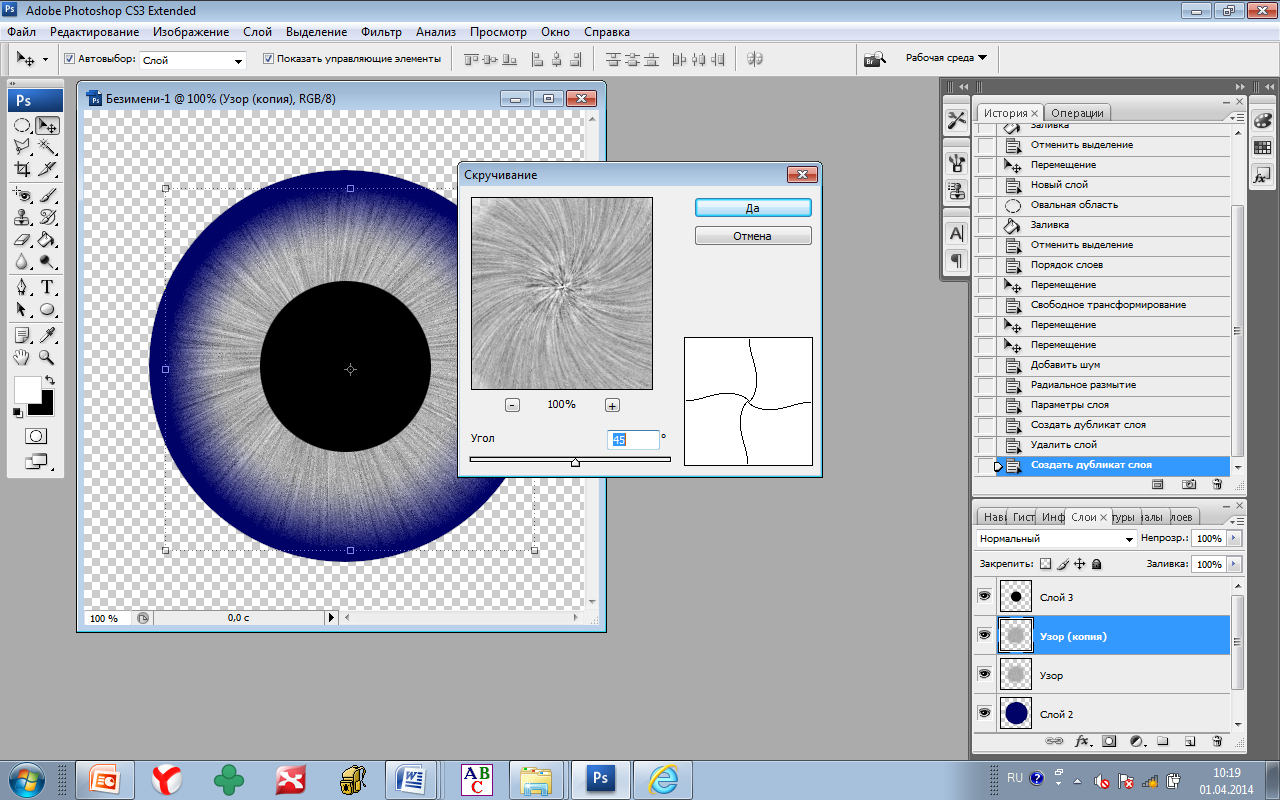 Поменяй параметр наложения слоя на «Перекрытие» и ты получишь: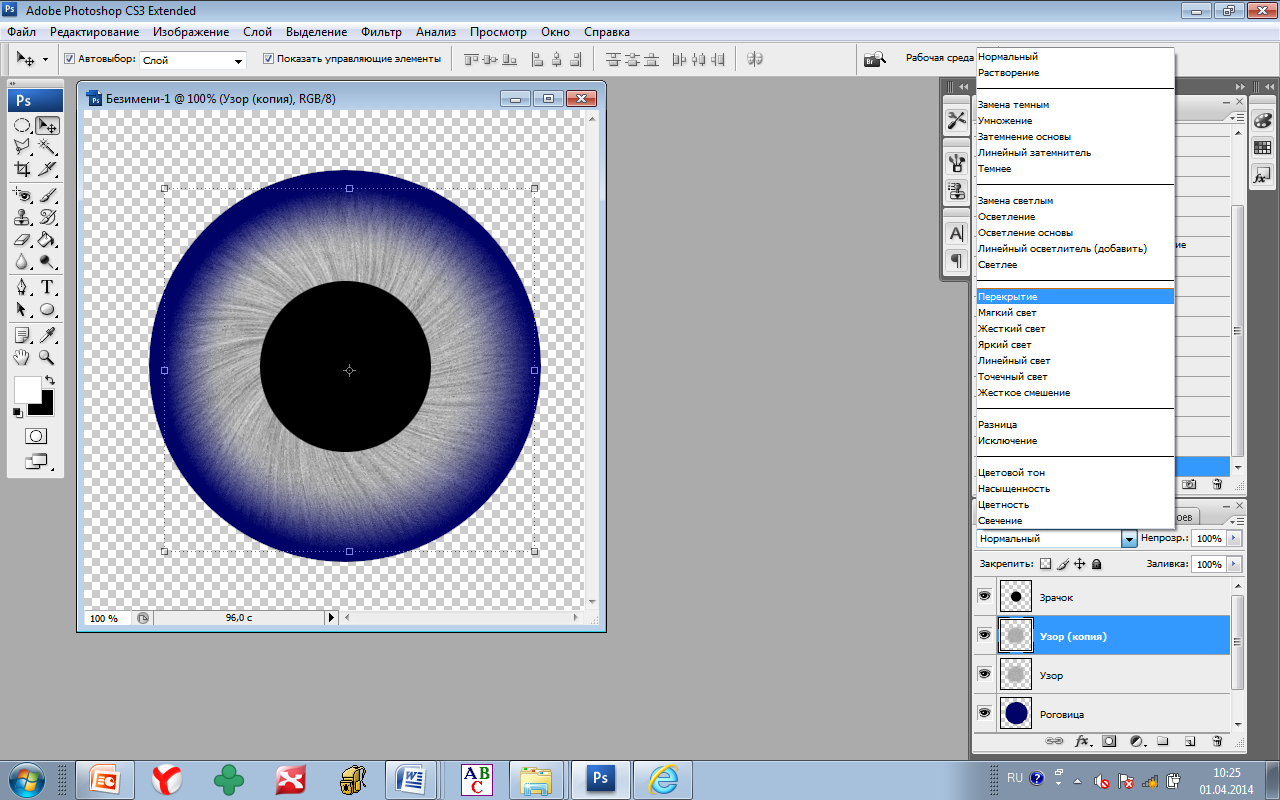 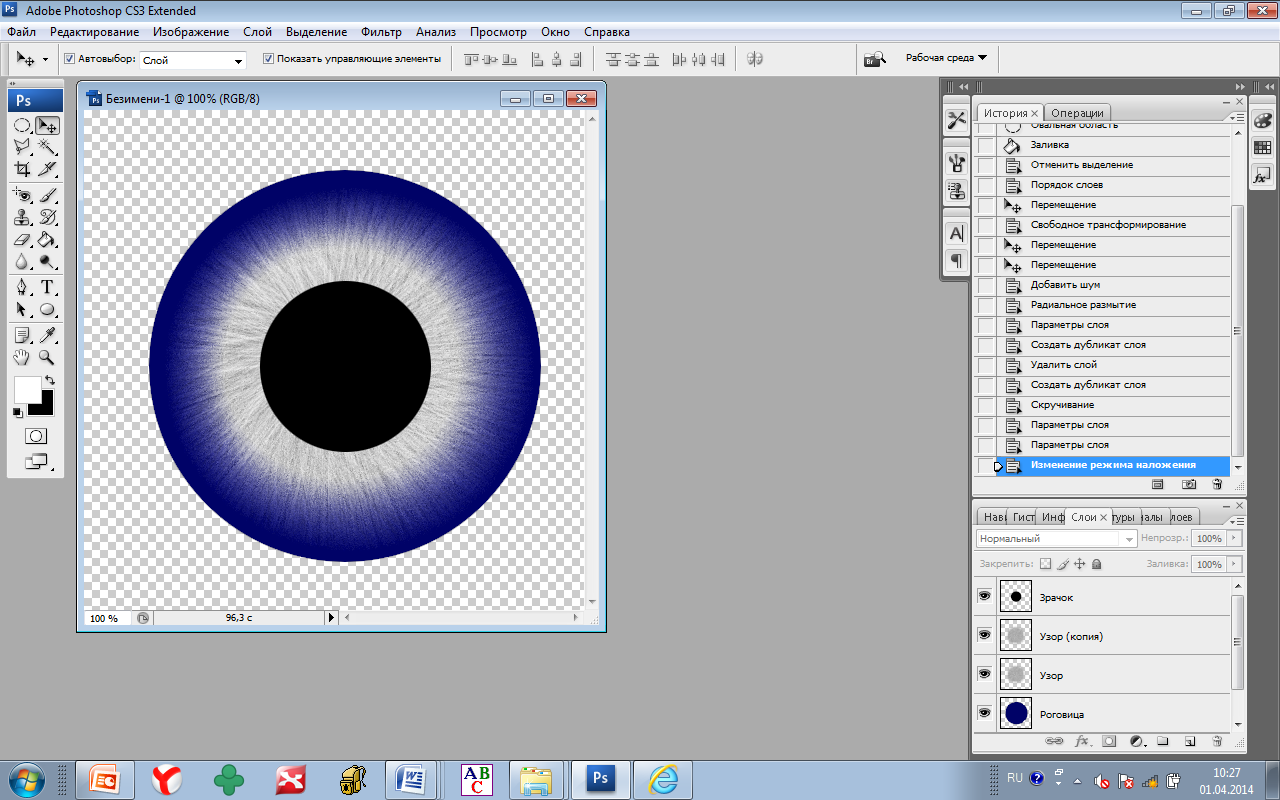  Примени к слою «узор» параметр наложения «Линейный осветитель»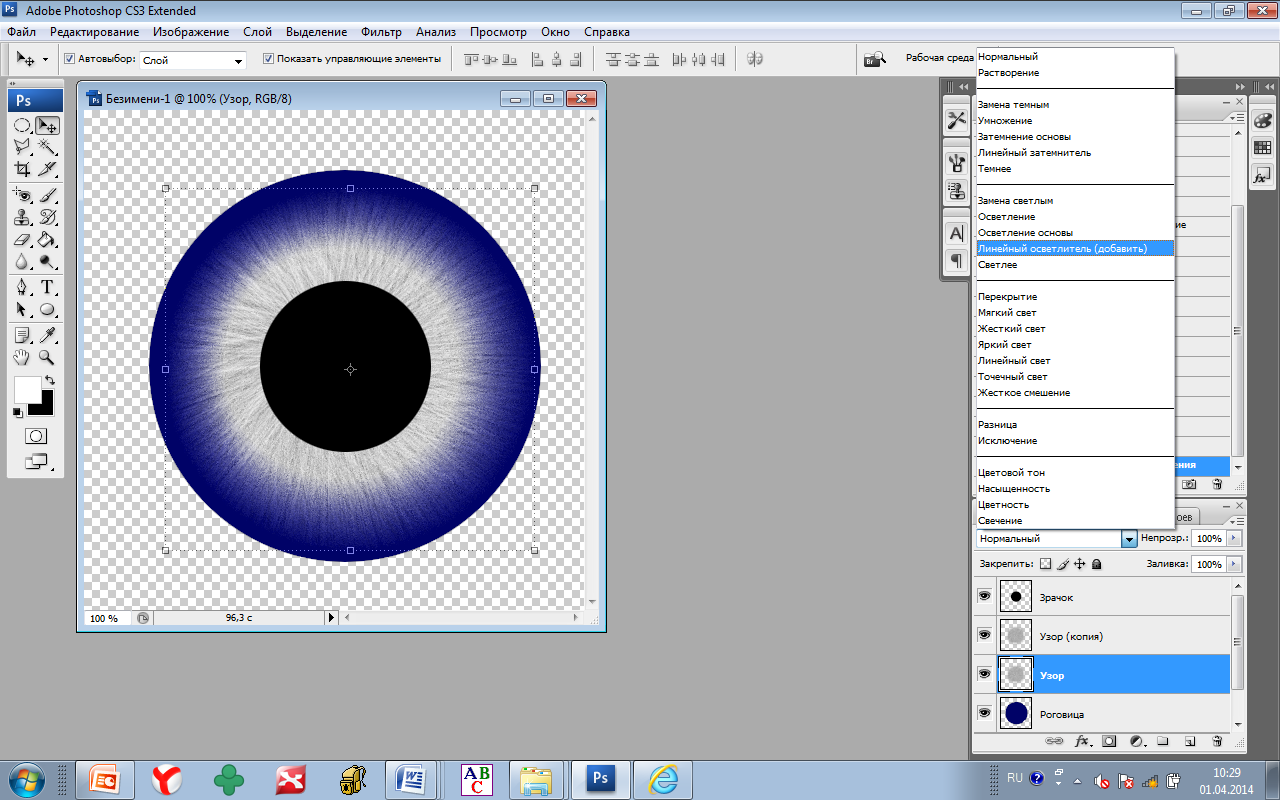 Далее создай дубликат слоя «Узор (копия)» и ты получишь слой с названием «Узор (копия) 2». Зайди в меню Редактирование → Трансформирование → Отобразить по горизонтали и поменяй стиль наложение слоя на «Затемнение основы».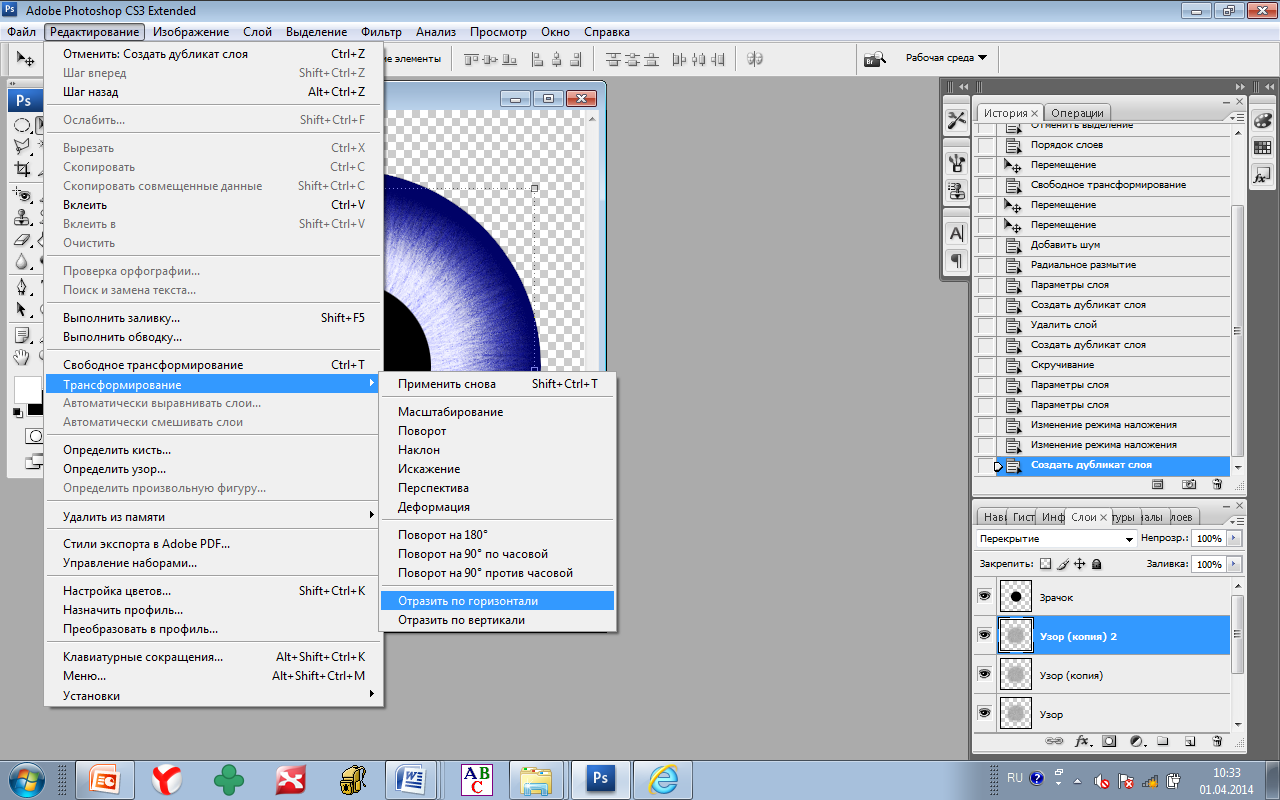 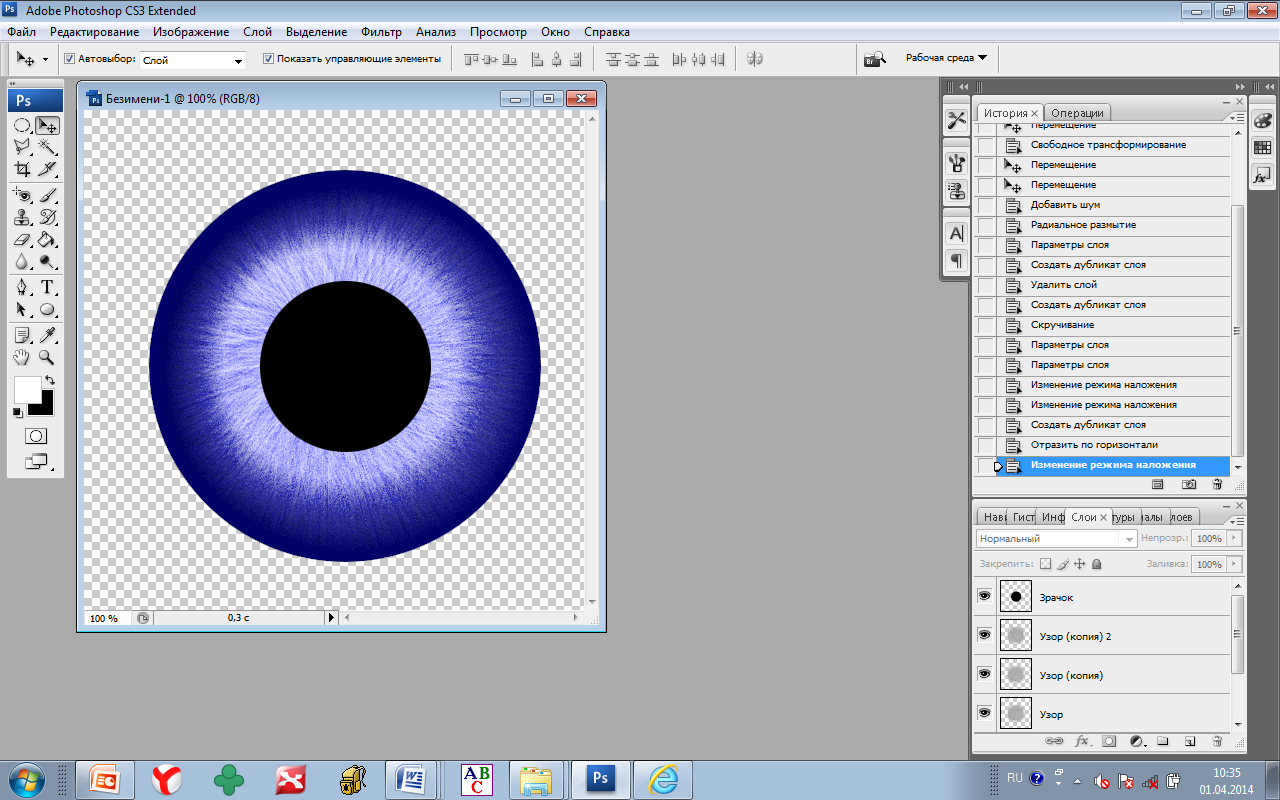 Зайди в меню Слой → Объединить видимые или используй сочетание клавиш Shift+Ctrl+E и ты получишь ОДИН СЛОЙ с изображением глаза.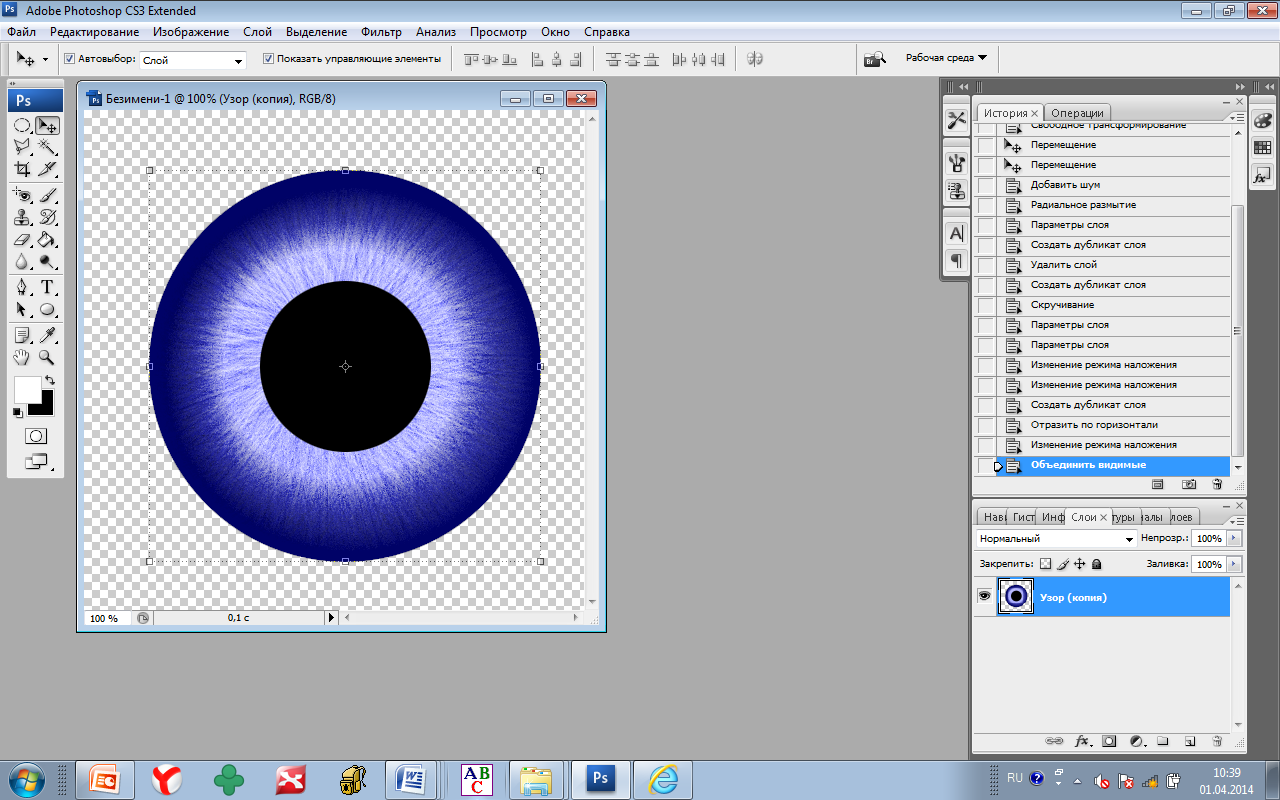 Зайди в меню Слой → Стиль слоя → Наложение градиента и выстави соответствующие параметры: режим – мягкий свет, непрозрачность 27%, угол – 140о, масштаб – 18.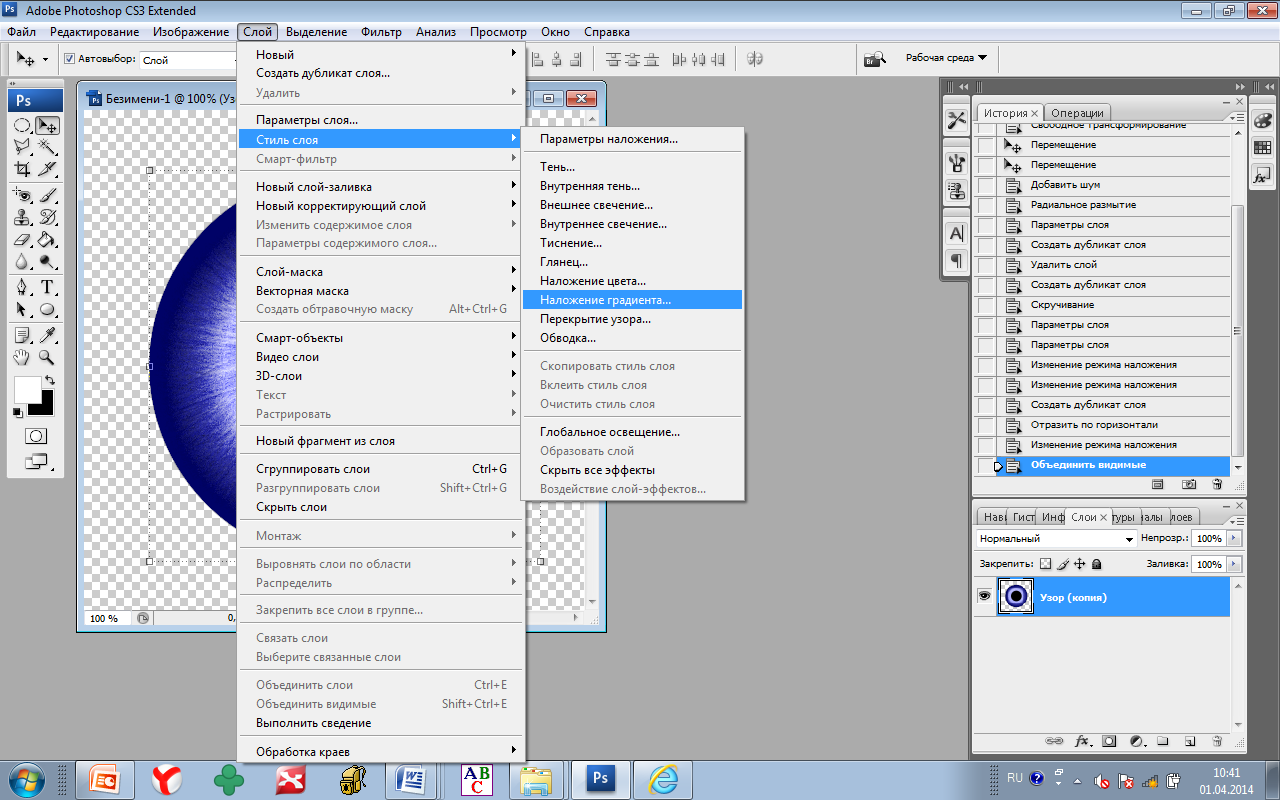 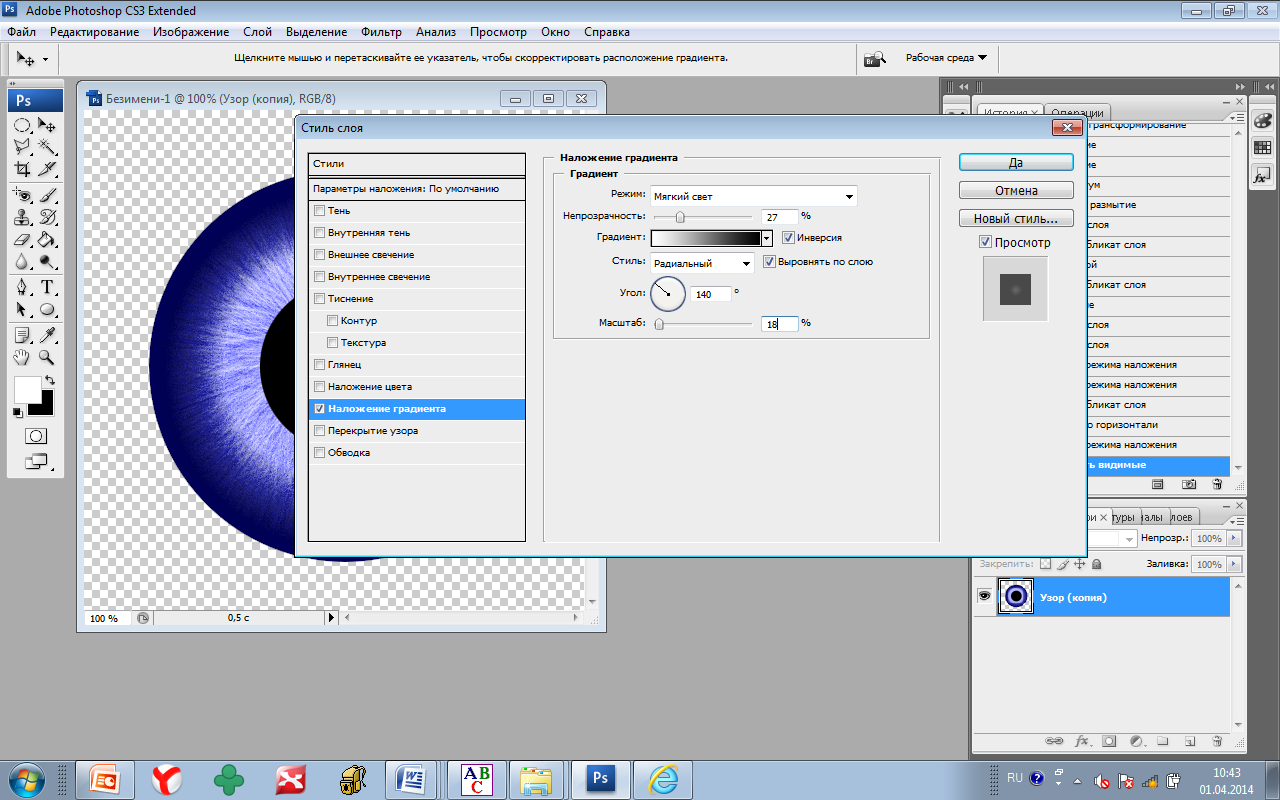 Выбери инструмент «Кисть», нажим – 59 %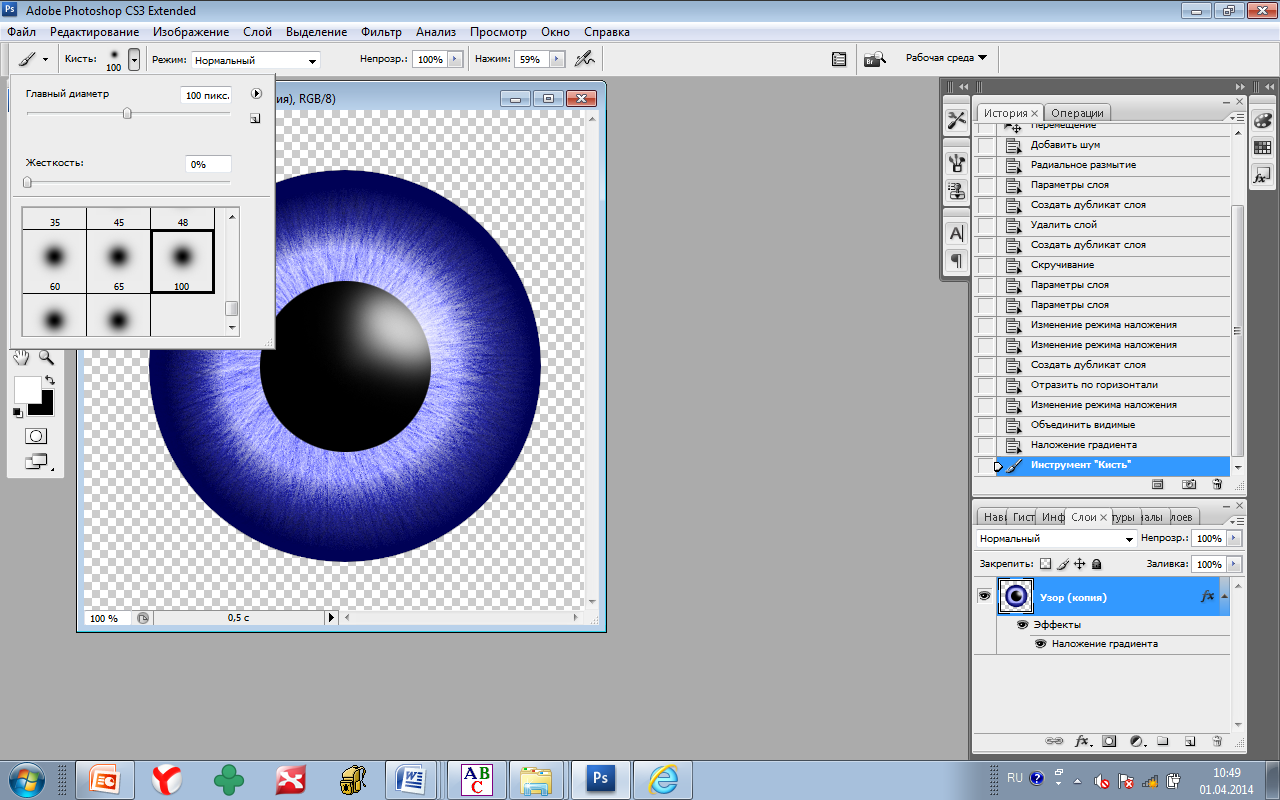 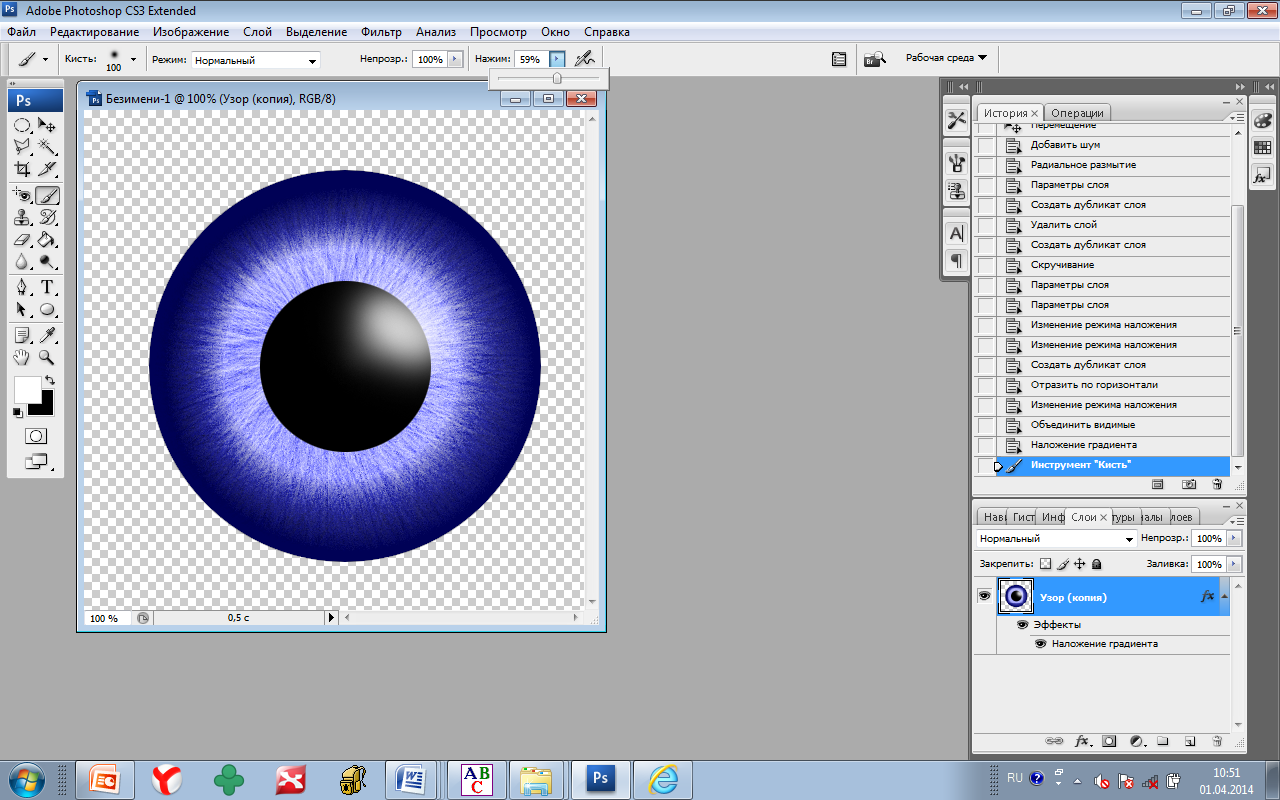 Нарисуй белый блик на зрачке: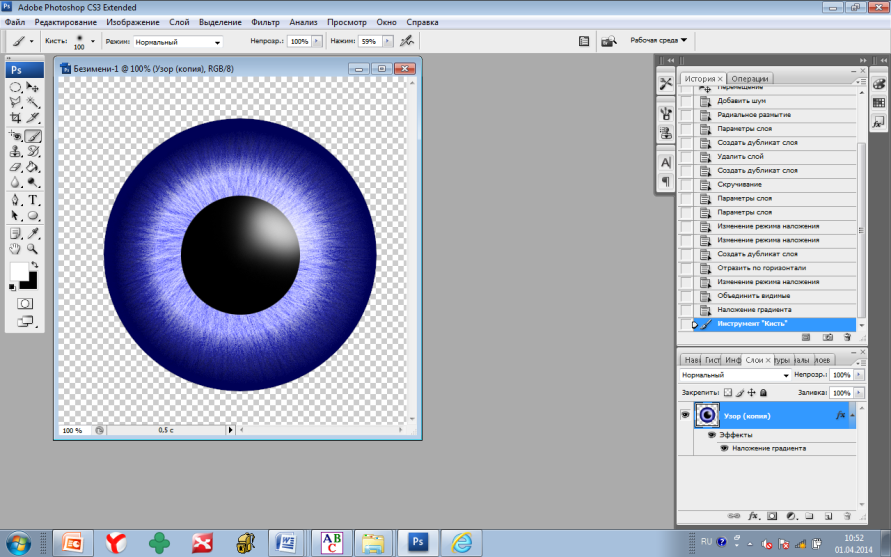 Сохрани изображение в свою папку (Файл → Сохранить как). Тип файла выбери – *.PNG Продемонстрируй результат педагогу.Дополнительное задание:Используя полученный результат (глаз), создай изображение из графических примитивов. Используй работу со слоями, фильтры и эффекты. Добавь текст, имеющий красивое оформление. Прояви свое творчество и нестандартный подход к работе. Например: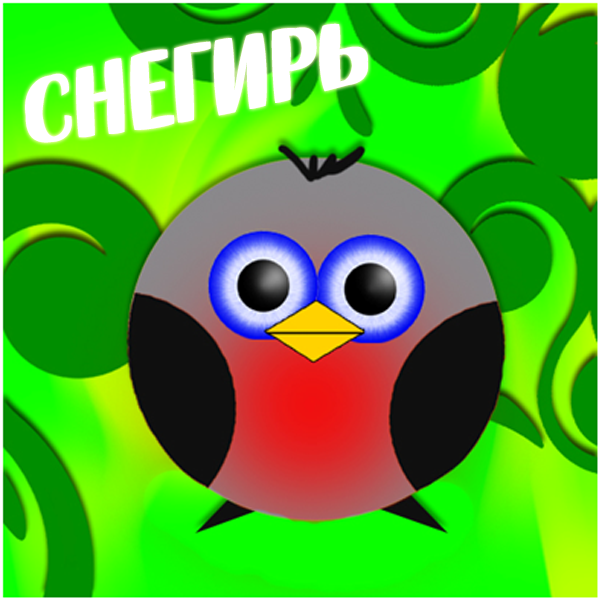 Вопросы для контроляЕсли ты ответил на следующие вопросы:Как создать новый слой?При нажатии какой клавиши рисуется ровный круг?Как выбрать другой стиль наложения слоя?Каким образом меняется режим нажима кисти?Какой формат сохраняет изображение с «прозрачным» фоном?Как объединить слои?Как снять выделение с изображения?Как создать дубликат слоя?то перейдит к выполнению творческого задания, иначе – обратись к преподавателю. Успехов тебе!Задание на творческое применениеСоздай собственное изображение, используя основные приёмы работы в Adobe Photoshop рассмотренные ранее. Согласуй тематику своей работы с педагогом и приступай к работе!